          firma SVOBODA – Lučice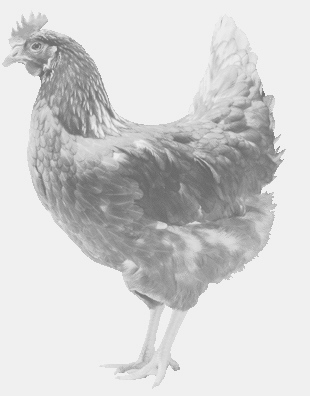  drůbežárna Mírovka, Vadín, 569489358, 777989857CHOVNÉ KUŘICE  barva červená a černáStáří:    18 týdnůCena:   170,- Kč/kusČtvrtek 4. března 2021V 13.15 h.- Lukaviceu obecního úřaduMožno objednat:569 489 358,svoboda.lucice@seznam.czPo telefonické domluvě možnost zavezení na určené místo